Dr. Öğr. Üyesi Elif AVCI Kısa ÖzgeçmişDr. Öğr. Üyesi Elif AVCI, 2001 yılında Anadolu Üniversitesi Fen Fakültesi İstatistik Bölümü lisans eğitimini, 2007 yılında ise Eğitim Fakültesi Resim-İş Öğretmenliği Programı Grafik Tasarım Anasanat Dalı lisans eğitimini derece ile tamamlamıştır. 2010-2011 öğretim yılında YÖK yurtdışı doktora araştırma bursu ile ABD’nde araştırma ve incelemelerde bulunan AVCI, 2013 yılında “Dijital Sanat Bağlamında Dijital Teknolojilerin Güzel Sanatlar Eğitimine Entegrasyonu: Bir Eylem Araştırması” başlıklı tezi ile Anadolu Üniversitesi Eğitim Bilimleri Enstitüsü Güzel Sanatlar Eğitimi Anabilim Dalı doktora eğitimini tamamlamıştır. Akademik çalışmalarına görsel tasarım, dijital teknolojiler ve sanat ilişkisi bağlamında devam eden AVCI’nın, bu kapsamda uluslararası sempozyum ve konferanslarda bildirileri yayımlanmış ve yurtiçi, yurtdışı sergilerde eserleri sergilenmiştir. TÜBİTAK 1001, 4005 ve BAP projelerinde araştırmacı olarak deneyimleri bulunan AVCI, Güzel Sanatlar Liselerine yönelik “Dijital Sanat”, “Dijital Görsel Kültür” başlıklı seminerler de vermektedir. 12 yıllık mesleki deneyimi bulunan Dr. Öğr. Üyesi Elif AVCI, halen Osmangazi Üniversitesi Sanat ve Tasarım Fakültesinde öğretim üyesi olarak görev yapmakta ve Dijital Sanat, Sanat Eğitiminde Teknoloji Entegrasyonu, Görsel Araştırma Yöntemleri alanlarında akademik çalışmalarına devam etmektedir.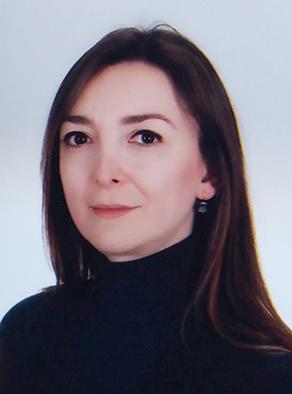 